8 PRIEDASDARBUOTOJŲ IR AUKLĖTINIŲ EVAKAVIMO SCHEMAVilnius2021EVAKAVIMO PLANAI (DARBUOTOJŲ, AUKLĖTINIŲ IR LANKYTOJŲ EVAKAVIMASIŠ PASTATO).2 AUKŠTAS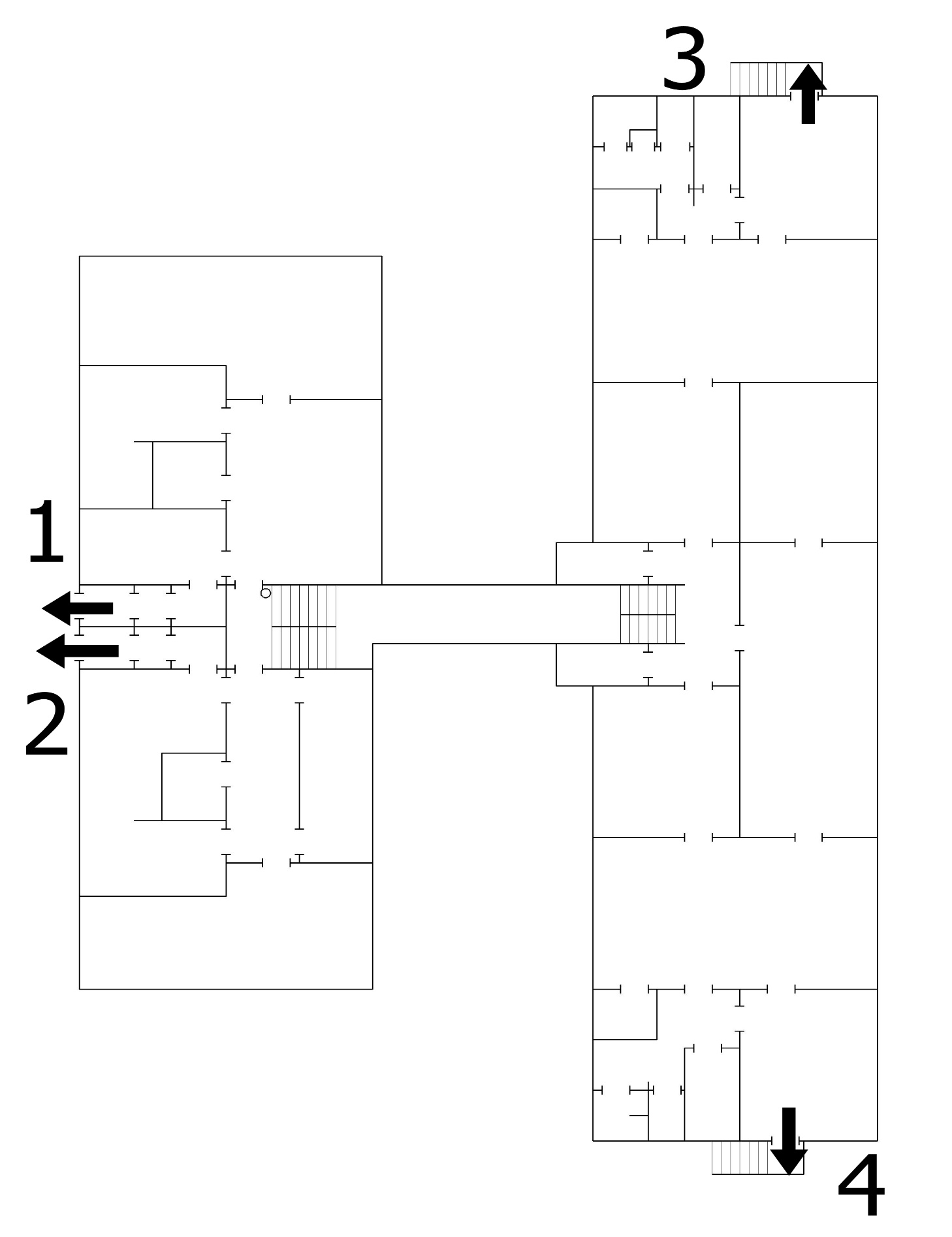 1 AUKŠTAS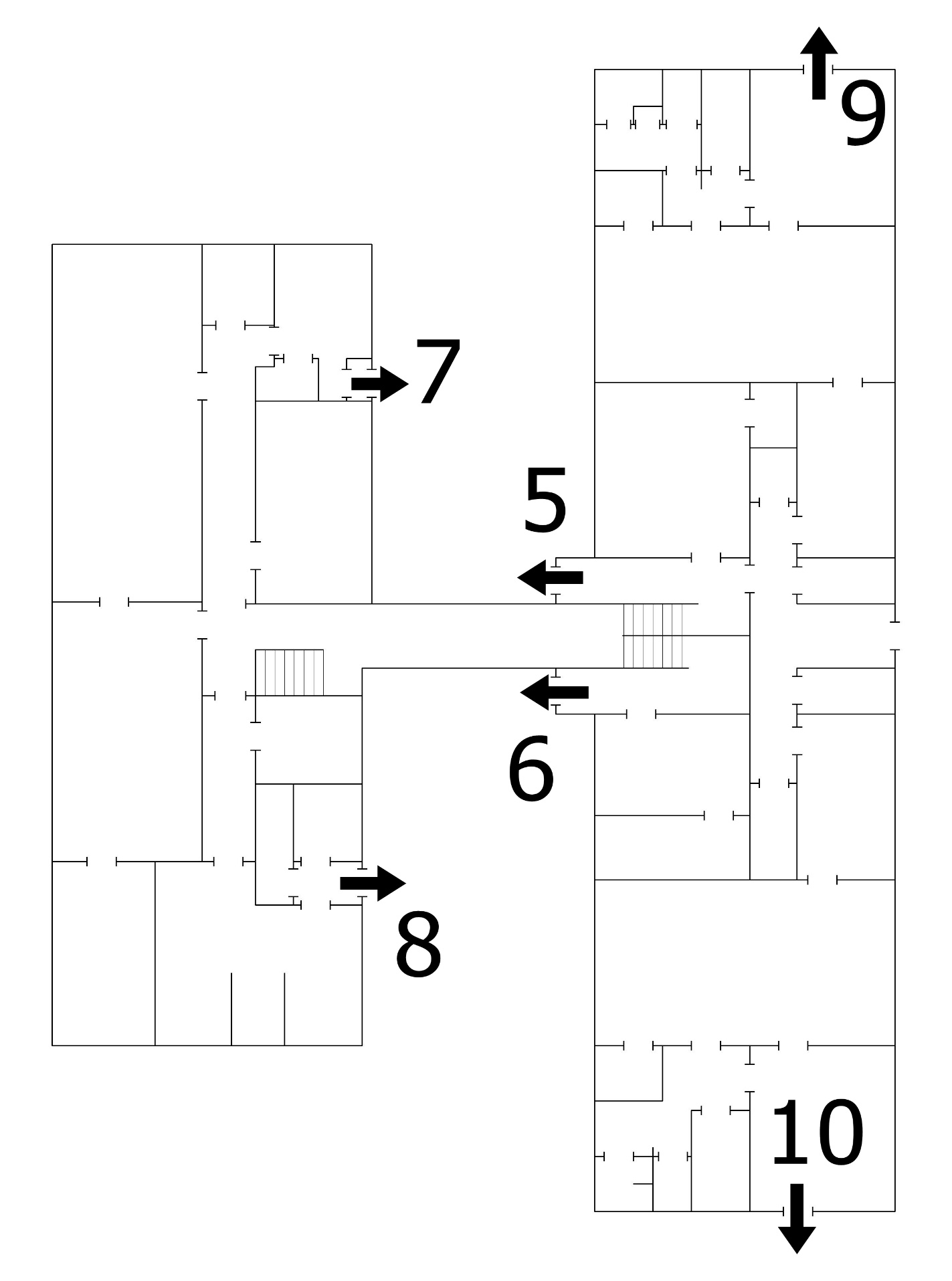 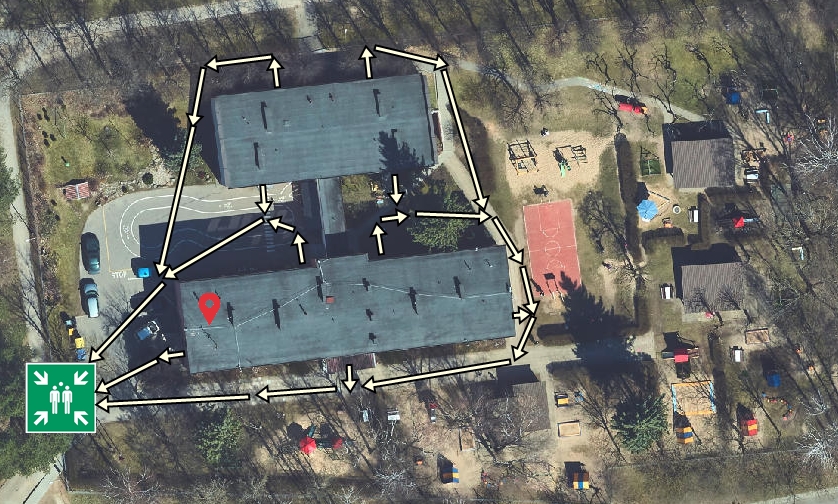 